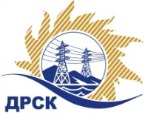 Акционерное Общество«Дальневосточная распределительная сетевая компания»ПРОТОКОЛ № 255/УКС-РЗакупочной комиссии по рассмотрению заявок по запросу предложений в электронной форме на право заключения договора: Мероприятия по строительству для технологического присоединения потребителей г. Шимановска, г. Свободного и Свободненского района к сетям 10-0,4 кВ лот № 34814-КС-КС ПИР СМР-2020-ДРСК КОЛИЧЕСТВО ПОДАННЫХ ЗАЯВОК НА УЧАСТИЕ В ЗАКУПКЕ: 4 (четыре) заявки.КОЛИЧЕСТВО ОТКЛОНЕННЫХ ЗАЯВОК: 2 (две) заявок.ВОПРОСЫ, ВЫНОСИМЫЕ НА РАССМОТРЕНИЕ ЗАКУПОЧНОЙ КОМИССИИ: О рассмотрении результатов оценки заявок Участников.Об отклонении заявки Участника ООО "ПОДРЯДЧИК ДВ"Об отклонении заявки Участника ООО "Амуртрасстрой" О признании заявок соответствующими условиям Документации о закупке.О проведении переторжки.ВОПРОС № 1.  О рассмотрении результатов оценки заявок УчастниковРЕШИЛИ:Признать объем полученной информации достаточным для принятия решения.Принять к рассмотрению заявки следующих участников.ВОПРОС №2. Об отклонении заявки Участника ООО "ПОДРЯДЧИК ДВ"  РЕШИЛИ:Отклонить заявку Участника ООО "ПОДРЯДЧИК ДВ" ИНН/КПП 2801209946/280101001 ОГРН 1152801006115 от дальнейшего рассмотрения на основании п.4.9.6. «а» Документации о закупке, как несоответствующую следующим требованиям:ВОПРОС №3. Об отклонении заявки Участника ООО "Амуртрасстрой"  РЕШИЛИ:Отклонить заявку Участника ООО "Амуртрасстрой" ИНН/КПП 2801161807/280101001 ОГРН 1112801003930 от дальнейшего рассмотрения на основании п.4.9.6. «а» и «б» Документации о закупке, как несоответствующую следующим требованиям:ВОПРОС № 4. О признании заявок соответствующими условиям Документации о закупкеРЕШИЛИ:Признать заявки ООО "ПРОМЭЛЕКТРОСТРОЙ" ИНН/КПП 2807015739/280701001 ОГРН 1102807000559, ООО "ЭНЕРГОСПЕЦСТРОЙ" ИНН/КПП 2815015490/281501001 ОГРН 1142815000283 соответствующими условиям Документации о закупке и принять их к дальнейшему рассмотрению.ВОПРОС № 5 «О проведении переторжки»РЕШИЛИ:Провести переторжку;Предметом переторжки является цена заявки;Допустить к участию в переторжке заявки следующих Участников: Определить форму переторжки: очная;Шаг переторжки: от 0,1% до 5% от начальной (максимальной) цены договора без учета НДС.Назначить переторжку на 16.01.2020 в 15:00 час. (Амурского времени).Место проведения переторжки: Единая электронная торговая площадка (АО «ЕЭТП»), по адресу в сети «Интернет»: https://rushydro.roseltorg.ru;Файлы с новой ценой (условиями заявки), подлежащие корректировке в соответствии с окончательными предложениями Участника, заявленными в ходе проведения переторжки, должны быть предоставлены посредством функционала ЭТП в течение 1 (одного) рабочего дня с момента завершения процедуры переторжки на ЭТП путем изменения (дополнения) состава заявки УчастникаКоврижкина Е.Ю. тел. 397208г. Благовещенск«14» января  2020№п/пИдентификационный номер УчастникаДата и время регистрации заявкиООО "ПРОМЭЛЕКТРОСТРОЙ" 
ИНН/КПП 2807015739/280701001 ОГРН 110280700055909.12.2019 02:58ООО "ПОДРЯДЧИК ДВ" 
ИНН/КПП 2801209946/280101001 ОГРН 115280100611513.12.2019 16:00ООО "Амуртрасстрой" 
ИНН/КПП 2801161807/280101001 ОГРН 111280100393016.12.2019 07:12ООО "ЭНЕРГОСПЕЦСТРОЙ" 
ИНН/КПП 2815015490/281501001 ОГРН 114281500028317.12.2019 05:17№п/пНаименование Участника, его адрес, ИНН и/или идентификационный номерЦена заявки, руб. без НДС Дата и время регистрации заявки1ООО "ПРОМЭЛЕКТРОСТРОЙ" 
ИНН/КПП 2807015739/280701001 ОГРН 11028070005599 327 679,0609.12.2019 02:582ООО "ПОДРЯДЧИК ДВ" 
ИНН/КПП 2801209946/280101001 ОГРН 11528010061159 637 855,9913.12.2019 16:003ООО "Амуртрасстрой" 
ИНН/КПП 2801161807/280101001 ОГРН 11128010039309 637 855,9916.12.2019 07:124ООО "ЭНЕРГОСПЕЦСТРОЙ" 
ИНН/КПП 2815015490/281501001 ОГРН 11428150002839 637 855,9917.12.2019 05:17№ п/пОснования для отклонения1В составе заявки отсутствуют: отсутствует основной пакет документов: а именно: письмо о подаче оферты (форма 2), коммерческое предложение (форма 3), техническое предложение (форма 4), протокол разногласий (форма 6), анкета участника (форма 7), Справка о материально-технических ресурсах (форма 10), Справка о кадровых ресурсах (форма 11) в соответствии с требованиями п. 4.5.1.1. ДоЗ в котором установлено следующее требование: «Участник должен подготовить заявку, включающую в себя полный комплект документов согласно перечню, определенному в разделе 11 (Приложение 4 – состав заявки) в соответствии с образцами форм, установленными в разделе 7»2В составе заявки Участником не предоставлены локальные сметы, что не соответствует требованиям пункта 8.14 Технического задания, в котором установлено следующее требование: «Сметную документацию предоставлять в формате MS Excel, либо другом числовом формате, совместимом с MS Excel и в формате «Гранд СМЕТА» (или в формате программы «WIN RIK»), позволяющем вести накопительные ведомости по локальным сметам. Допускается наличие аналогичных программных продуктов, которые должны полностью поддерживать форматы указанного ПО заказчика с набором функций, не уступающих указанному ПО, и схожим с ним интерфейсом»№ п/пОснования для отклонения1В составе заявки Участником предоставлена справка о материально-технических ресурсах, согласно которой для выполнения работ Участником на основании договора аренды техники будут привлечены по две единицы бортовых автомобилей и автогидроподъемников, однако согласно договорам аренды, представленным к рассмотрению, для выполнения работ Участником на основании договора аренды техники будут привлечены по одной единице вышеуказанной техники, что не соответствует требованиям п. 7.2.2.  Технических требований, в котором установлено следующее требование: «Соответствие установленному требованию подтверждается путем предоставления участником закупки в составе заявки «Справки о материально-технических ресурсах», оформленной по форме, приведенной в Документации о закупке, с обязательным приложением копий подтверждающих документов (полный перечень прикладываемых документов определяется Участником самостоятельно из представленного ниже перечня):7.2.2.1. В случае наличия МТР, указанных в таблице № 1 на правах собственности: свидетельства о регистрации транспортного средства либо паспорт транспортного средства (ПТС); - на машины, подлежащие регистрации в органах государственного надзора за техническим состоянием самоходных машин и других видов техники в Российской Федерации – паспорт самоходной машины (ПСМ).7.2.2.2 В случае отсутствия собственных МТР Участник должен представить копии документов:а) договор аренды/ договор на оказание услуг машин и механизмов,б) иные документы, подтверждающие законное право владения/распоряжения»Ответ на дополнительный запрос Участником не представлен2В составе заявки отсутствуют заверенные Участником копии удостоверений по проверке знаний правил работы в электроустановках что не соответствует требованиям пункта 7.4.1.2. технических требований, в котором установлено следующее требование: «Соответствие установленному требованию подтверждается путем предоставления участником закупки в составе заявки «Справки о кадровых ресурсах», оформленной по форме, приведенной в Документации о закупке, с обязательным приложением копий документов, подтверждающих наличие и квалификацию персонала (заверенные Участником копии удостоверений по проверке знаний правил работы в электроустановках, в соответствии с п. 1.5, 2.4., 2.5 «Правил по охране труда при эксплуатации электроустановок утвержденные приказом Министерства труда и социальной защиты РФ от 19.02.2016 № 74н, пункту 1.4.1 Правил технической эксплуатации электроустановок потребителей» на персонал перечисленный в таблице № 8)».Ответ на дополнительный запрос Участником не представлен№п/пНаименование Участника и/или его идентификационный номерЦена заявки, руб. без НДСВозможность применения приоритета в соответствии с 925-ПП ООО "ПРОМЭЛЕКТРОСТРОЙ" 
ИНН/КПП 2807015739/280701001 ОГРН 11028070005599 327 679,06нетООО "ЭНЕРГОСПЕЦСТРОЙ" 
ИНН/КПП 2815015490/281501001 ОГРН 11428150002839 637 855,99нетСекретарь Закупочной комиссии  1 уровня АО «ДРСК»____________________М.Г. Елисеева